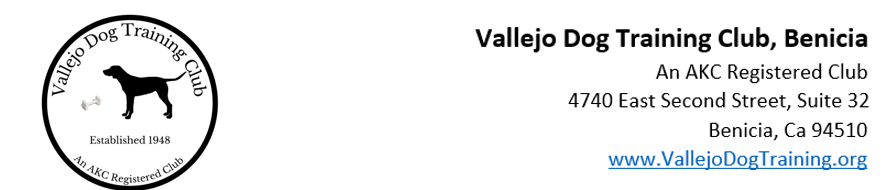 Membership ApplicationName:                                                                                                                   Date: 			Type of Membership:        Single           FamilyAddress: 												Phone: 				Email: 								Number of dogs owned: 		Names and breeds of dogs: 																																			Occupation: 							Hobbies: 												Are you a member of any other club?  If so please list:  						Have you ever belonged to an obedience club?        Yes        No  Have you ever had disciplinary action taken against you by the American Kennel Club?   Yes   NoAreas of interest:    Obedience       Conformation       Rally       Agility       Tracking       Lure Coursing       Earth Dog       Nose Work       Scentwork       Therapy Dog       Dogs Can Dance       FAST CATReferred by:  											          Please fill out this form and bring it to the next club meeting or email it to vdtctrainers@gmail.com.  You will need to attend the meeting where your membership is brought up for approval.